Publicado en  el 25/09/2014 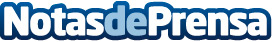 Rosa Díez pide a Rajoy que comparezca ante las "graves acusaciones" de Ruz sobre la financiación del PPLa líder de Unión Progreso y Democracia (UPyD), Rosa Díez, ha urgido este jueves al presidente del Gobierno, Mariano Rajoy, a "dar la cara" y ofrecer explicaciones ante las "graves acusaciones" lanzadas por el instructor del 'caso Gürtel', Pablo Ruz, que "ponen en tela de juicio la honorabilidad del PP" al confirmar que el partido se lucró con "fondos indiciariamente procedentes de un delito". Datos de contacto:Nota de prensa publicada en: https://www.notasdeprensa.es/rosa-diez-pide-a-rajoy-que-comparezca-ante-las_1 Categorias: Nacional http://www.notasdeprensa.es